________________________________________________________
Claqueta / toma 843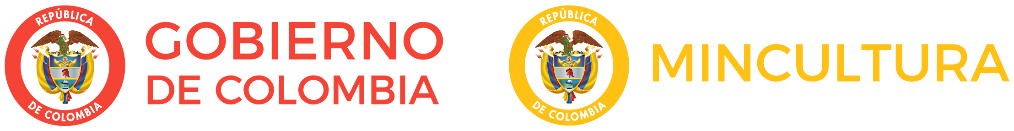 Boletín electrónico semanal para el sector cinematográfico, 5 de octubre de 2018
Ministerio de Cultura de Colombia - Dirección de CinematografíaSi desea comunicarse con el Boletín Claqueta escriba a cine@mincultura.gov.co
Síganos en twitter: @elcinequesomos________________________________________________________En acciónREALITY EN EL CINE NACIONAL Con la entrada a salas de cine, ayer, de El reality de Rodrigo Triana llega a más de dos docenas el número de películas colombianas estrenadas en lo que va corrido de 2018. Esta nueva película tiene como protagonista a Camilo, hijo de una familia económica y socialmente muy pudiente, quien quiere ser cantante de música popular. En busca de su sueño, y porque sabe que su talento no es suficiente para ganar, finge ser ciego y pobre en un concurso de canto en la televisión. Para llevar a cabo su farsa contrata a los Cuca, una humilde y acogedora familia que a cambio de dinero le abre las puertas de su casa, a pesar de que Constanza, la hija mayor, desaprueba la mentira. Pero a medida que gana popularidad, Camilo descubre otras facetas de la vida, muy distintas a lo que ha sido su entorno.Reparto: Alejandro González, Verónica Orozco, Luis Eduardo Arango, María Irene Toro, Kevin Bury, Diego Garzón, Patricia Tamayo, Eduardo López, Laura De León, Jose Daniel Cristancho.  Actuación especial: Jorge Enrique Abello, Jhon Alex Toro, Yolanda Rayo, Johanna Caicedo y Diego Monroy.Vea másRETINA LATINA CELEBRA EL PATRIMONIO AUDIOVISUALEl 27 de octubre se celebra el Día Mundial del Patrimonio Audiovisual y a propósito de esta conmemoración Retina Latina estrenará, este día, el documental colombiano A través de la pantalla que recoge fragmentos de 116 películas rodadas en la ciudad de Bogotá entre 1915 y 2015. Además, durante octubre la plataforma comparte una muestra de películas patrimoniales de Colombia, Perú, Ecuador, Bolivia, México y Uruguay. Cada jueves de octubre se publicarán nuevas obras: 4 de octubre, Los invencibles Shuaras del Alto Amazonas y Fiesta del centenerio de Ecuador; 11 de octubre, Garras de Oro de Colombia y El rincón de las vírgenes de México; 18 de octubre, María del desierto de Perú y Los Chipayas. Vuelve Sebastiana de Bolivia; 25 de octubre, Me gustan los estudiantes de Uruguay y Alma provinciana de Colombia. Adicionalmente, en este portal se podrá ver la entrevista concedida por el director de la Cinemateca de Ecuador, Ulises Estrella, respecto a la custodia del patrimonio audiovisual ecuatoriano. Vea más______________________________________________________Nos están viendoEN ESPAÑASiete cabezas de Jaime Osorio Márquez, hace parte de la Sección Oficial Fantàstic Competición de la edición número 51 del Festival Internacional de Cine Fantástico de Catalunya – SITGES. Compite con largometrajes de diferentes nacionalidades inéditos en España, producidos en 2017 y 2018.Para este certamen también fue seleccionado el proyecto de largometraje Griever, El mito de los caídos, del director colombiano Andrés Cuevas, en la sección Sitges Coming Soon, El Festival inició ayer, y concluirá el 14 de octubre.Vea más______________________________________________________Adónde van las películasDOCUMENTALES PARA ESTRENARCon el propósito de encontrar documentales de buena calidad para ser estrenados mundialmente, el Festival Internacional de Cine de Nyon Visions du Réel abrió la convocatoria para su próxima edición, que tendrá lugar del 5 al 13 de abril de 2019. Hasta el 15 de octubre podrán inscribirse las películas que hayan sido terminadas antes de setiembre de 2018.También están abiertas la inscripciones para  la sección de industria en las modalidades de  Pitching y Docs in Progress.Vea másUSINA DEL SUR INVITAHasta el próximo 10 de noviembre están abiertas las inscripciones para postular proyectos cinematográficos a la segunda edición de Usina del Sur, certamen organizado por la Dirección del Cine y Audiovisual Nacional de Uruguay (ICAU). La convocatoria está dirigida a realizadores de los países latinoamericanos. El encuentro tendrá lugar del 11 al 14 de enero de 2019 en Maldonado, Uruguay.Vea más________________________________________________________En carteleraSIGUE LA MIDBOHasta el próximo 10 de octubre continuará la Muestra Documental Internacional de Bogotá (MIDBO), que para esta edición propone una revisión de los procesos y las tendencias del documental en los últimos veinte años, considerando los giros, rupturas, y cambios de paradigma que se han dado en el panorama nacional e internacional, a través de sus tres componentes: la exhibición de películas, la exposición de obras de Documental expandido y el Encuentro Pensar lo Real.Este festival se presenta en Cine Tonalá, Cinecolombia Avenida Chile, Sala Fundadores de la Universal Central, la Biblioteca Nacional, la Cinemateca Distrital, La Alianza Francesa y la Cinemateca alterna de la Universidad Nacional. Exhibe una selección de 95 obras documentales de largo y cortometraje de Colombia y otros 26 países, que muestran un panorama de la creación documental actual y lo que ha sido la evolución en los últimos 20 años. En la clausura del evento, el 10 de octubre a las 7:00 p.m. en Cine Tonalá, se exhibirá la película Alacrán soy yo, una comparsa de familia centenaria, del director colombiano Juan Sebastián Alvarez.Vea más_______________________________________________________PróximamenteFESTIVAL INTERNACIONAL DE CINE Y VIDEO ALTERNATIVO Y COMUNITARIO Con un concierto de Edson Velandia y su “Montañero show infantil”, inicia mañana sábado el 11º Festival Ojo al Sancocho, que irá hasta el 13 de octubre en la localidad de Ciudad Bolívar, con actividades especiales en Bosa, Tunjuelito y Usme, en Bogotá. Además, contará con un taller y una muestra en el  barrio Moravia de la ciudad de Medellín (17 al 19 de octubre).El Derecho a Soñar, es el tema central de esta versión, que contará con la presencia de cineastas y colectivos de Alemania, España, México, Perú y Estados Unidos. El Festival invita a la comunidad y al público en general a participar en los talleres teóricos – prácticos, conferencias magistrales,  muestras audiovisuales, encuentros de saberes, recorridos culturales, eventos de intercambio y difusión del cine comunitario de América Latina y del mundo. Todas las actividades son gratuitas y de entrada libre para el público.Vea más______________________________________________________PizarrónDISTRIBUCIÓN DE CORTOMETRAJESLa Escuela Nacional de Cine abrió inscripciones para el seminario de distribución de cortometrajes que será dictado del 19 al 21 de octubre en Bogotá, por Jaime E. Manrique, director de Laboratorios Black Velvet. El curso estará basado en la experiencia real, fundamentada en una metodología que permite la claridad de los conceptos básicos y generales Vea más_________________________________________________InsertoCONSEJO DISTRITAL DE CINEMATOGRAFÍALa Alcaldía Distrital de Santa Marta, a través de la Secretaría de Cultura, hace un llamado a los agentes del sector audiovisual y cinematográfico de la ciudad, para que se postulen como consejeros o electores en la jornada de elección del nuevo Consejo Distrital de Cinematografía, con el propósito de trabajar de forma articulada con el Distrito en el desarrollo de políticas locales para la cinematografía. El cierre de inscripciones para agentes audiovisuales (directores, realizadores, camarógrafos, directores de arte, estudiantes de cine o audiovisuales, casas productoras entre otros) será el 18 de octubre. Mientras que el registro para electores cerrará el 26 de octubre.Vea másASAMBLEA DE TRABAJADORES  DEL AUDIOVISUALACTV, sindicato nacional que agremia a 236 trabajadores de las especialidades y sectores de la industria audiovisual colombiana, convoca a la Asamblea que tendrá lugar mañana, 6 de octubre, a las 11:00 a.m. en la cra. 29 # 39 A 15, en Bogotá.Para confirmar asistencia se debe diligenciar el formulario que aparece en el link: https://goo.gl/forms/plg6scEiM802Dwxt1_______________________________________________________Dirección de CinematografíaCra. 8 No 8-43, Bogotá DC, Colombia(571) 3424100,cine@mincultura.gov.cowww.mincultura.gov.co___________________________________________________________Este correo informativo de la Dirección de Cinematografía del Ministerio de Cultura de Colombia, no es SPAM, y va dirigido a su dirección electrónica a través de su suscripción.